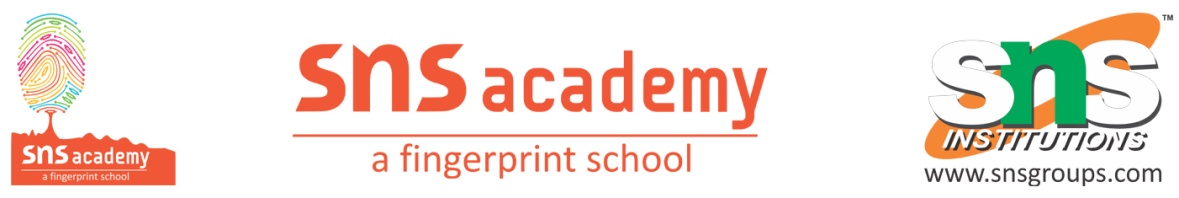                                              பருவத் தேர்வு - 1 (2022-2023)பெயர்: _________________________				பாடம்: தமிழ்வகுப்பு & பிரிவு: 1 ____                                தேதி:  10. 10. 2022கால அளவு: 3 மணி நேரம் I. பத்தியில் உள்ள”ஆ” எழுத்தை வட்டமிடுக.                                                      (7×1=7)                                                                     ஆலங்கட்டி மழைஆலந்தூரில் நேற்று மாலை மழை பெய்தது. தூறலாகத் தொடங்கிய மழை,நேரம் ஆக ஆக பெருமழையாக மாறியது. ஆடிக்காற்றோடு சேர்ந்து பெய்த மழையில் ஆலங்கட்டிகள் விழுந்தன. அதனைக் குழந்தைகள் அனைவரும் ஆர்வத்துடன் பார்த்தனர்; ஆரவாரம் செய்தனர். II. வாக்கியத்தில் உள்ள உயிர் எழுத்துகளை வட்டமிடுக.                               (5×1=5)1. எல்லாம் செய்யும் எந்திரமனிதன்2. ஔவை தந்த ஔடதம்3. ஏற்றம் தந்த ஏவுகணை4. ஐயம் கேட்ட ஐவர்5. ஊதா நிற ஊதல்III. மெய் எழுத்துகளை எழுதுக.                                                                                 (16×½=8)IV. முதல் எழுத்தை எழுதுக.                                                                                          (4×1=4)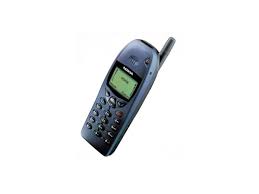 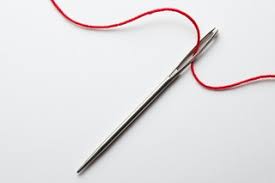 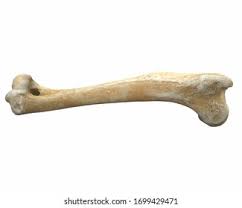 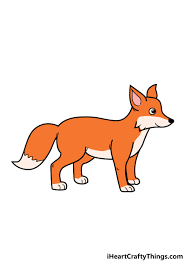 1. _______லைபேசி               2. ________சி                 3. _______லும்பு                4. _______நாய் V. எழுத்துகளுக்கு முன்னால் வரும் எழுத்துகளை எழுதுக.                             (6×1=6)     VI. சரியான மெய்யெழுத்தைக் கொண்டு நிரப்புக.                                           (5×1=5)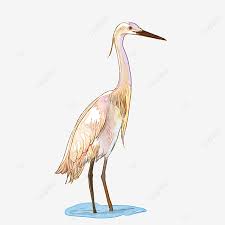 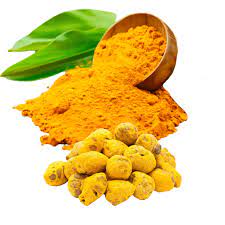 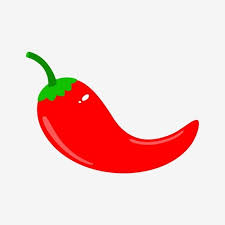 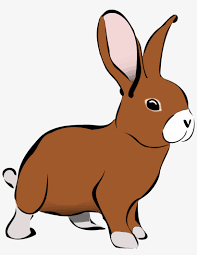 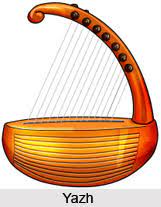 1. கொ______கு          2. ம______சள்           3. மிளகா______           4. முய________	     5. யா________VII. இணை சேர்க்க.                                                                                                           (6×1=6)1. ஆ		-		ஊ2. ஏ		-		ந்3. ய்		-		வ்4. ந்		-		ஆ5. ஊ		-		ஏ6. வ் 		-		ய்VIII. எழுத்திற்குரிய படங்களை வரைக.                                                                   (4×1=4)   IX. உனக்குப் பிடித்த மரத்தின் படம் வரைந்து, வண்ணம் தீட்டி, அந்த மரத்தின் பெயரை எழுதுக.                                                                                                               (5×1=5)ஔண்ஊஐஈற்